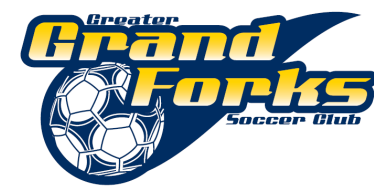 Greater Grand Forks Grand Forks Soccer Club MeetingJanuary 14th, 20138:00pm-Italian Moon   Present: Eric Myrold, Joan Huus, Teresa Blile, Paula Leake, Kathy Rustebakke, Denise Simon, Patty Olsen, Julie Vorachek, Karna Loyland, Marco CampoverdeAbsent: Byron StancliffGuests:  Matt Stengl, Jenny BartaCall to order: 8:06pmApproval of Last Month’s Minutes: moved by Karna, seconded by JoanTreasurer report 11,983 in accounts receivable 51,574.20 Checking $22,115,15 money marketRegistrar report: Current enrollment to date: 64 girls; 90 boys Total: 154Vice President Comments: DOC report: Indoor: going well, some inconsistent participation for whatever reason (weather, homework, etc). SUMMER PROGRAM will consist 12 teams with 1 coach for each team, general coaches meeting at the end of March, beginning of April to discuss coaching details. Coaching Clinic will be third weekend in April. All coaches this season will have at the least an E License.Web Update: Order form for uniforms will be added. New bylaws will be added.Uniforms: Fill out the form, get it to Patty and she will start numbers. TENTS: Three fully functional tents. We wrote a $4,000.00 grant to Icon Architects for tents.Fundraising:  Raised 1600.00 from indoor program. Net of $400.00Public Comment: Matt Stengl: Club Clothing: Training gear: practice gear for teams. Develop a crest for GGFSC. Motion made by Julie and seconded by Joan for Matt to design a crest.New BusinessTournament Dates7-9 June 	NESA (Maplewood)22-23 June	Jamboree Minot (15 April initial schedule)28-30 June	Tri-City (Fargo)12-14 July	Schwan Cup (Blaine)27-28 July	League Tournament in GFNumber of teams-Final to state:  Girls:  2 U9 teams (room for 4 more), 1 U10 (full), 1 U12 (need 4-6 more), U14 (need 2 more)  U16 (full) U18 (tabled waiting for numbers)  BOYS: 1 U9 (full), U10 (full), 2 U12 (need 7 more),  U14 (room for 1 more), U16 (full)  U18 (tabled for East Side numbers) League Update: Minot, Bismarck, Jamestown, West Fargo, Grand ForksStart date (league, practice, etc.) League games begin May 21stHosting State Tournament- Will work on details for tournamentCommittee MembersSummer Academy (Marco) 8 sessions 2 times per week for 4 weeks 60 minutes sessions for U12 players. 75 minute session for U14 and older player. Suggested donation $35.00 to participate. Donation will go to soccer children in Ecuador. July 9th-Aug. 1. Motion made by Patty, seconded Denise. Motion carried. Spring Meeting Date: May 5th  @ 3:00GGFSC Banner (update): Graphic arts Central students making it.Uniform Order:Indoor “Bubble” Committee formation-we need a chair-Tabled to next meetingOther: Erik is meeting with Nick Arola March 12th.Adjournment: 9:50